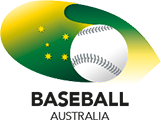 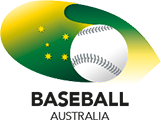 PitchersAn early start today against New Zealand at 10.00am. We started the game with three hard hit balls that unfortunately went straight at fielders. Kortekaas started on the mound and got in trouble early and a combination of two walks, a base hit and an infield error saw them score two runs to take an early lead.In our 2nd, Winlaw got on base through a fielder’s choice and stole second, Walsh walked and a wild pitch saw us with runners on second and third with one out, McCallum walked and Bannon singled to bring in our first run, but the innings ended and we’d left loaded bases out there. New Zealand threatened to score again when they got two base hits but a good double play by Walsh ended the innings.We tied it up in the 3rd when Shepherd hit a lead off triple over right field and was brought in by an Evans deep sacrifice fly to centre field. The Kiwis hit back straight away and after we got the first two outs, a costly infield error allowed a runner on, and the next hitter tripled to score him. So at the end of three, it was 3 - 2 their way.Then in the 4th, Kortekaas led off the innings with a hit, MCallum bunted him through to second, Bannon was hit by a pitch ball and Fierenzi walked to load the bases. Shepherd’s hard hit ball to the right side scored two runs and we’d taken the lead for the first time in the game at 4 - 3. NZ tied it up again when their lead off walk scored, courtesy of a terrible call at first by the base umpire.Again we got our nose in front in the 5th when Walsh got on base through an error and then McKee, coming into the game to relieve Kortekaas, was hit by a pitch ball. Bannon hit a double to score a run and it was now 5 - 4 our way, but again we’d left two runners out there. Then in a freak accident, McKee had thrown only two pitches when he cut his own finger and we couldn’t stop the bleeding so he had to come out of the game. Horne then came in at short notice to replace him on the mound. Four base hits (some of them incredibly cheap I might add) and a hit by pitch ball saw them score four runs and so at the end of five, we were down 8 - 4.Then for the first time in the tournament our bats really came to life and we strung together nine hits for the innings, as well as three walks and a sacrifice fly. Highlights included Shepherd getting his second triple of the game and fourth RBI, Martin getting two hits, and Horne also getting two hits and five RBIs. Unbelievably we’d score fourteen runs and blown the game out to 19 - 8. They then replied with three runs of their own after two walks and two base hits, to make it 19 - 11.We added another in the 7th when Shepherd walked, getting on base for the sixth time in the game, and Walsh singled to left field to bring him home. Watson replaced Horne for the 7th and threw two tidy scoreless innings.In the 9th we scored five more runs with hits to Evans, Martin, Burke and Bannon. McCallum came on to pitch for the 9th and shut them out and the final score was 25 - 11.In reality, it had been not a great game which took almost four hours to play in 31 degree heat. But we did put together a bunch of hits and so it was a pleasing day offensively. Ten players had got a base hit with Bannon, Shepherd and Martin getting three hits each, and Horne had five RBIs.If we beat Mexico tomorrow we can finish 8th. This is important as Australia’s current world ranking is 13, and points for these international tournaments go towards that, so our results here can improve our international standing. Date:5 August 2016          Tournament:          Tournament:Under 15 World CupVenue:Nambu Stadium, Iwaki,  JapanNambu Stadium, Iwaki,  JapanAUSTRALIA  vs.    NEW ZEALAND / Team1234567891011RHEVAustralia011211410525212HNew Zealand20114300011134BatPosAt PlateHitsRBIsWalks / HPBSacsStolenBasesRunsScored1D. Bannon2B83230022B. FierenziSS82320113C. ShepherdRF/CF83430244L. Evans1B72201035M. MartinLF73210036JD WinlawC. BurkeC612100200010317D. Walsh3B72320038W. KortekaasT. McKeeT. HorneM. WatsonZ. MansieldPPPPRF213101020000510010000000000000102009L. McCallumCF/P7012102Innings PitchedKsHitsWalks / HPBRunsEarned RunsW. Kortekaas4.0025342T. McKee0.0000000T. Horne2.0026377M. Watson2.0021200L. McCallum1.0011000